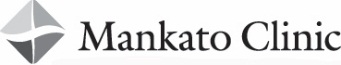 QUESTIONS TO ASK INSURANCE:  HEARING AID BENEFITSDoes my plan have a benefit for hearing aids?_______________________________________________________________________________If my plan does have a benefit, what is the benefit and how much does it provide?______________________________________________________________________________________________________________________________________________________________Do I have to meet a deductible and out-of-pocket amount before my benefits kick in, and if so, what is that amount?______________________________________________________________________________________________________________________________________________________________How often does my plan cover the cost of new hearing aids or how often does it renew?_____________________________________________________________________________________________________________________________________________________________________________________________________________________________________________Does my benefit allow me to see the audiologist of my choice, or am I restricted to specific practices/providers?_____________________________________________________________________________________________________________________________________________________________________________________________________________________________________________Does the audiologist or practice I prefer, accept my insurance?_______________________________________________________________________________Can I choose the hearing aids I like best?   Am I limited to a specific brand or technology level?_____________________________________________________________________________________________________________________________________________________________________________________________________________________________________________Is my benefit limited to the type or degree of hearing loss that I have?_____________________________________________________________________________________________________________________________________________________________________________________________________________________________________________MC2814 (03/24)